На основу тачке 7. Јавног позива за доделу средстава за учествовању у реализацији програма „За чистије и зеленије школе у Војводини“ покрајински секретар за пољопривреду, водопривреду и шумарство доноси ОДЛУКУ о опредељивању средстава по основу Јавног позива за доделу средстава за учествовању у реализацији програма „За чистије и зеленије школе у Војводини“1.	Покрајински секретаријат за пољопривреду, водопривреду и шумарство је дана 20. априла 2023. године објавио на сајту Покрајинског секретаријата за пољопривреду, водопривреду и шумарство  Јавни позив за доделу средстава за учествовању у реализацији програма „За чистије и зеленије школе у Војводини“ („Службени лист АПВ“ број 17/23 године), а ради  доделе бесповратних финансијских средстава за реализацију пројекта „ЗА ЧИСТИЈЕ И ЗЕЛЕНИЈЕ ШКОЛЕ У ВОЈВОДИНИ“.	Јавни позив је био отворен до 09.05.2023. године.	Покрет Горана Војводине је поднео пријаву дана 03.05.2023. године.Пријава је благовремена и потпуна, те се доноси одлука да се средства доделе Покрету горана Војводине (МБ: 08033609, ПИБ: 102399661)2.На основу ове одлуке сачиниће се Уговор о додели средства.О б р а з л о ж е њ еПокрајински секретаријат за пољопривреду, водопривреду и шумарство (у даљем тексту: Секретаријат), објавио је 20.04.2023.године Јавни позив за доделу средстава за учествовању у реализацији програма „За чистије и зеленије школе у Војводини“ (у даљем тексту: јавни позив) на званичној интернет страници Секретаријата и „Службеном листу АПВ“ број 17/23 године.Чланом7. Јавног позива је прописано да Одлуку о додели средстава доноси Покрајински секретар за пољоприовреду, водопривреду и шумарство. Средства за учешће у пројекту „ЗА ЧИСТИЈЕ И ЗЕЛЕНИЈЕ ШКОЛЕ У ВОЈВОДИНИ“ у висини од 600.000,00 динара динара предвиђена су Покрајинском скупштинском одлуком  о буџету Аутономне покрајине Војводине за 2023. годину у оквиру Раздела 5 - Покрајински секретаријат за пољопривреду, водопривреду и шумарство, Програм 0101-, Уређење и надзор у области пољопривреде, Програмска активност 1001 -  Администрација, управљање и инспекцијски надзор, функционална класификација  421- Пољопривреда , економска класификација - 424 Специјализоване услуге, 4246 Услуге очувања животне средине, науке и геодетске услуге ,извор финансирања 01 00 – Општи приходи и примања  буџета.Сходно утврђеном контатује се да је :  да је на јавни позив закључно са 19.05.2023. пристигла 1 пријава, да је пријава благовремена и потпуна, да испуњава услове прописане Јавним позивом,да је уз пријaву достављена документација тражена Јавним позивом,нема неприхватљивих пријава.Те је на основу свега донета одлука као у тачки 1.    ПО ОВЛАШЋЕЊУ ПОКРАЈИНСКОГ СЕКРЕТАРАБРОЈ: 104-031-99/2023-09 од 24.02.2023. ГОДИНЕ              В.Д. ПОДСЕКРЕТАРА ПОКРАЈИНСКОГ СЕКРЕТАРИЈАТА						_________________________________________		Александар Пановски	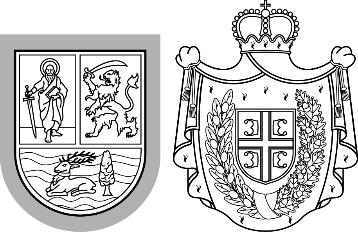 Република СрбијаАутономна покрајина ВојводинаПокрајински секретаријат запољопривреду, водопривреду и шумарствоБулевар Михајла Пупина 16, 21000 Нови СадТ: +381 21 487 44 11; 456 721 F: +381 21 456 040  psp@vojvodina.gov.rsРепублика СрбијаАутономна покрајина ВојводинаПокрајински секретаријат запољопривреду, водопривреду и шумарствоБулевар Михајла Пупина 16, 21000 Нови СадТ: +381 21 487 44 11; 456 721 F: +381 21 456 040  psp@vojvodina.gov.rsБРОЈ:  104-401- 4020/2023-09                                                      ДАТУМ: 29.05.2023. године